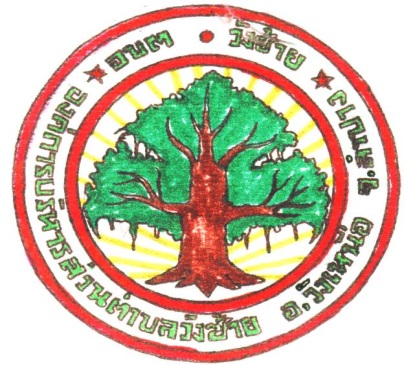 แผนการตรวจสอบประจำปี(Audit Plan)ประจำปีงบประมาณ พ.ศ. ๒๕๖3หน่วยตรวจสอบภายในองค์การบริหารส่วนตำบลวังซ้ายอำเภอวังเหนือ  จังหวัดลำปางคำนำ				การตรวจสอบภายในเป็นเครื่องมือที่สำคัญของฝ่ายบริหารในการประเมินผลสัมฤทธิ์ของ         การดำเนินงาน และระบบการควบคุมภายในขององค์กร ทั้งนี้ ปัจจัยสำคัญที่จะทำให้งานการตรวจสอบภายในประสบความสำเร็จ  คือ ผู้บริหารนำผลผลิตของงานการตรวจสอบภายใน ไปใช้ในการบริหารงานได้อย่าง             มีประสิทธิภาพ  ซึ่งการบริหารงานขององค์การบริหารส่วนตำบลวังซ้ายมีการจัดทำโครงการและงานต่างๆ ที่หลากหลาย ทุกงานล้วนมีความสำคัญต่อผลสัมฤทธิ์ของหน่วยงานทั้งสิ้น และยังมีผลกระทบต่อทรัพย์สินของหน่วยงาน  หน่วยตรวจสอบภายในจึงจัดทำแผนการตรวจสอบประจำปี ประจำปีงบประมาณ พ.ศ. ๒๔๖3 ขึ้น เพื่อเป็นกรอบการปฏิบัติงานการตรวจสอบของหน่วยรับตรวจ โดยประกอบไปด้วยวัตถุประสงค์การตรวจสอบ ขอบเขต   การตรวจสอบ ผู้รับผิดชอบในการตรวจสอบ เป็นต้น เพื่อให้เกิดประโยชน์สูงสุด ช่วยให้เกิดมูลค่าเพิ่มและความสำคัญแก่องค์กรอย่างเป็นอิสระและเป็นกลาง ตลอดจนใช้เป็นแนวทางปฏิบัติในการบริหารและควบคุมภายในของหน่วยงานให้เกิดประสิทธิภาพ เกิดความคุ้มค่า และส่งเสริมให้ระบบการตรวจสอบภายในมีความเข้มแข็งเป็นไปตามมาตรฐานการตรวจสอบต่อไป หน่วยงานตรวจสอบภายในองค์การบริหารส่วนตำบลวังซ้ายสารบัญ		หัวเรื่อง									หน้า	การประเมินความเสี่ยง 								1			การจัดลำดับความเสี่ยง								3ขอบเขตการตรวจสอบ								4	แผนการตรวจสอบประจำปี ประจำปีงบประมาณ พ.ศ. ๒๕๖3			5		รายละเอียดขอบเขตการตรวจสอบ							8	กฎบัตรการตรวจสอบภายใน							๑2	แผนการดำเนินงาน								16-1-การประเมินความเสี่ยงตารางสรุปผลการวิเคราะห์ความเสี่ยง-2-การประเมินความเสี่ยงตารางสรุปผลการวิเคราะห์ความเสี่ยงหมายเหตุ :  การวิเคราะห์ความเสี่ยงกำหนดเกณฑ์ของแต่ละปัจจัยเสี่ยงที่พบเป็น 5 ระดับ และให้คะแนนกำกับไว้ด้วย ดังนี้  ระดับสูงมาก 	= 	5  คะแนน	ระดับสูง 	= 	4  คะแนนระดับปานกลาง 	= 	3  คะแนนระดับน้อย 	= 	2  คะแนนระดับน้อยที่สุด 	= 	๑  คะแนน-3-การจัดลำดับความเสี่ยงหมายเหตุ : นำผลการวิเคราะห์ความเสี่ยงมาจัดลำดับความเสี่ยงและนำไปใช้ในการวางแผนการตรวจสอบ-4-ขอบเขตการตรวจสอบ-5-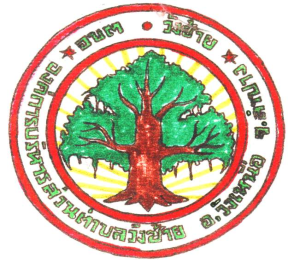 หน่วยตรวจสอบภายในแผนการตรวจสอบประจำปี (Audit Plan)ประจำปีงบประมาณ  พ.ศ. ๒๕๖3***************************************************หลักการ			การตรวจสอบภายในเป็นปัจจัยสำคัญที่จะช่วยให้การดำเนินงานตามภารกิจขององค์การบริหาร  ส่วนตำบลวังซ้ายเป็นไปอย่างมีประสิทธิภาพและประสิทธิผล ทั้งยังช่วยป้องกันหรือลดความเสี่ยงจากการดำเนินงานผิดพลาดและลดความเสียหายที่อาจเกิดขึ้น ซึ่งการตรวจสอบภายในนั้นยังถือเป็นส่วนประกอบสำคัญ ที่แทรกอยู่ในการปฏิบัติงานตามปกติ  ซึ่งจะต้องมีการกระทำอย่างเป็นขั้นตอนถูกต้อง ตามระเบียบ และกฎหมายที่กำหนด โดยผู้บริหารสามารถนำแผนการตรวจสอบภายในมาใช้ โดยรวมเป็นส่วนหนึ่งของกระบวนการบริหารเพื่อให้สามารถบรรลุวัตถุประสงค์ของการดำเนินงาน อีกทั้งยังเป็นการกำหนดให้มีลักษณะงาน วิธีการปฏิบัติที่มีขอบเขตแนวทางที่ถูกต้องและใช้เป็นแนวทางการปฏิบัติงานซึ่งเป็นแนวทางการตรวจสอบภายในที่ชัดเจน ดังนั้นการจัดทำแผนการตรวจสอบภายในอย่างมีมาตรฐานประกอบกับมีระเบียบ ข้อบังคับ ตลอดจนกฎหมายต่างๆ     ที่เกี่ยวข้อง จะทำให้การปฏิบัติงานขององค์การบริหารส่วนตำบลวังซ้าย เป็นไปอย่างถูกต้องและเป็นไป          ตามวัตถุประสงค์ของทางราชการนอกจากนี้ การจัดทำแผนการตรวจสอบภายในยังเป็นการดำเนินการให้ถูกต้องตามหลักเกณฑ์กระทรวงการคลังว่าด้วยมาตรฐานและหลักเกณฑ์ปฏิบัติการตรวจสอบภายในสำหรับหน่วยงานของรัฐ         พ.ศ. 2561	วัตถุประสงค์ของการวางแผนการตรวจสอบ			๑. เพื่อพิสูจน์ความถูกต้องและเชื่อถือได้ของข้อมูลและตัวเลขต่างๆ ทางด้านการเงิน การบัญชี	และด้านอื่นๆ ที่เกี่ยวข้องของหน่วยรับตรวจ (สำนัก กอง) สังกัดองค์การบริหารส่วนตำบลวังซ้าย		๒. เพื่อตรวจสอบการปฏิบัติงานของหน่วยรับตรวจ (สำนัก กอง) สังกัดองค์การบริหารส่วนตำบลวังซ้าย ว่าเป็นไปตามกฎหมาย ระเบียบ ข้อบังคับ คำสั่งมติคณะรัฐมนตรี และนโยบายที่กำหนดหรือไม่		๓. เพื่อติดตามและประเมินผลการดำเนินงาน ตลอดจนให้ข้อเสนอแนะหรือแนวทางใน           	การปรับปรุงแก้ไขการปฏิบัติงานด้านต่างๆ ให้มีประสิทธิภาพ ประสิทธิผลและประหยัด				๔. เพื่อติดตามและประเมินผลการดำเนินงานตามภารกิจหรือตามอำนาจหน้าที่ของหน่วย      รับตรวจ (สำนัก กอง) สังกัดองค์การบริหารส่วนตำบลวังซ้าย ว่าปฏิบัติเป็นไปตามมาตรฐานตัวชี้วัดคำรับรองการปฏิบัติราชการและเป็นไปตามหลักของการบริหารกิจการที่ดีหรือไม่  ตลอดจนยังสามารถให้ข้อเสนอแนะ หรือแนวทางการปรับปรุง แก้ไขการปฏิบัติราชการต่างๆ ให้มีประสิทธิภาพ  และมีประสิทธิผลยิ่งขึ้น โดยมีการบริหารทรัพยากรอย่างประหยัด คุ้มประโยชน์ รวมทั้ง ช่วยป้องกัน และสร้างภูมิคุ้มกันไม่ให้มีการรั่วไหล การสูญเสีย   การทุจริต หรือไม่ให้เกิดความเสียหายกับราชการได้-6-		๕. เพื่อช่วยกระตุ้นเจ้าหน้าที่ผู้รับผิดชอบให้มีความกระตือรือร้นในการปฏิบัติหน้าที่ราชการและ               	มีความละเอียดรอบคอบมากยิ่งขึ้น                   ๖. เพื่อให้หัวหน้าส่วนราชการ หรือ ผู้บริหารสูงสุด และผู้บังคับบัญชา ได้รับทราบปัญหาการ	ปฏิบัติงานของผู้ใต้บังคับบัญชา  โดยใช้ข้อมูลด้านการตรวจสอบเป็นประโยชน์ในการตัดสินใจ แก้ไขข้อบกพร่องได้ทันเวลา	ขอบเขตของงานตรวจสอบ			ขอบเขตของการตรวจสอบภายในครอบคลุมถึง การตรวจสอบวิเคราะห์ รวมทั้งการประเมินความเพียงพอและประสิทธิผลของระบบการควบคุมภายในขององค์การบริหารส่วนตำบลวังซ้าย และการบริหารความเสี่ยงของหน่วยรับตรวจซึ่งรวมถึง		๑.  ประเมินความมีประสิทธิภาพและประสิทธิผลของการดำเนินงานในหน้าที่ของหน่วย       รับตรวจเสนอแนะการปรับปรุงการบริหารความเสี่ยง การควบคุม และการกำกับดูแลอย่างต่อเนื่อง		๒.  สอบทานระบบการปฏิบัติงานตามมาตรฐาน และ/หรือ กฎหมาย ระเบียบ ข้อบังคับ คำสั่งที่กำหนด เพื่อให้มั่นใจได้ว่าสามารถนำไปสู่การปฏิบัติงานที่ตรงเป้าหมาย วัตถุประสงค์และสอดคล้องกับนโยบายขององค์การบริหารส่วนตำบลวังซ้าย		๓.  สอบทานความถูกต้องและเชื่อถือได้ของข้อมูลการดำเนินงานและการเงิน การคลัง		๔.  ตรวจสอบระบบการดูแลรักษา และความปลอดภัยของทรัพย์สินของหน่วยรับตรวจให้	เหมาะสมกับประเภทของทรัพย์สินนั้น		๕.  ประเมินผลการดำเนินการเกี่ยวกับการเงินการคลังขององค์การบริหารส่วนตำบลวังซ้าย		๖.  วิเคราะห์และประเมินความมีประสิทธิภาพ ประหยัด และคุ้มค่าในการใช้ทรัพยากรหน่วยรับตรวจ ประจำปีงบประมาณ 2563  จำนวน  1 สำนัก 2 กอง 1 ศูนย์พัฒนาเด็กเล็ก ประกอบด้วย	๑)  สำนักปลัด	๒)  กองคลัง	๓)  กองช่าง	๔)  ศูนย์พัฒนาเด็กเล็กองค์การบริหารส่วนตำบลวังซ้าย	 (รายละเอียดขอบเขตการตรวจสอบ ปรากฏตามเอกสารแนบ)	วิธีการตรวจสอบ			๑)  การสุ่ม	๒)  การตรวจนับ	๓)  การคำนวณ	๔)  การตรวจสอบเอกสารหลักฐาน (ตามระเบียบที่เกี่ยวข้อง)	๕)  ตรวจสอบการผ่านรายการ	๖)  การสอบทาน	๗)  การสังเกตการณ์	๘)  การสัมภาษณ์	๙)  การยืนยัน	๑๐) การทดสอบการบวกเลข-7-ระยะเวลาของของข้อมูลที่ตรวจสอบ			ตรวจสอบข้อมูลประจำปีงบประมาณ พ.ศ. ๒๕๖3(ตั้งแต่วันที่ ๑ ตุลาคม ๒๕๖2 – ๓๐ กันยายน ๒๕๖3 )	รายละเอียดประกอบเขตการตรวจสอบ                                                                                               ตามแผนการตรวจสอบภายในประจำปีงบประมาณ พ.ศ. ๒๕๖3ผู้รับผิดชอบในการตรวจสอบ			นางอารีย์  วงค์เมทา   นักวิชาการตรวจสอบภายในชำนาญการงบประมาณ			เนื่องจากเป็นการตรวจสอบภายในหน่วยงาน จึงไม่มีค่าใช้จ่ายในการดำเนินงานหน้าที่และความรับผิดชอบของหน่วยรับตรวจ		๑.  อำนวยความสะดวก และให้ความร่วมมือแก่ผู้ตรวจสอบภายใน			๒.  จัดเตรียมเอกสารหลักฐานที่เกี่ยวกับการดำเนินงาน รวมถึงข้อมูลที่เกี่ยวข้องให้ครบถ้วนสมบูรณ์พร้อมที่จะตรวจสอบได้๓.  จัดทำบัญชีและจัดเก็บเอกสารประกอบรายการบัญชีพร้อมที่จะให้ผู้ตรวจสอบภายในตรวจสอบได้		๔.  จัดให้มีระบบการเก็บเอกสารในการปฏิบัติงานที่เหมาะสมและครบถ้วน		๕.  ชี้แจงและตอบข้อซักถามต่างๆ พร้อมทั้งหาข้อมูลเพิ่มเติมให้แก่ผู้ตรวจสอบภายใน		๖.  ปฏิบัติตามข้อทักท้วง และข้อเสนอแนะของผู้ตรวจสอบภายในในเรื่องต่าง ๆ ที่หัวหน้าหน่วยงานของรัฐสั่งให้ปฏิบัติ	     		กรณีที่เจ้าหน้าที่ของหน่วยรับตรวจกระทำการโดยจงใจไม่ปฏิบัติ หรือละเลยต่อการปฏิบัติหน้าที่ตามวรรคหนึ่งให้ผู้ตรวจสอบภายในรายงานหัวหน้าหน่วยงานของรัฐพิจารณาสั่งการตามควรแก่กรณี(ลงชื่อ)	        อารีย์  วงค์เมทา                   	ผู้เสนอแผนการตรวจสอบ     (นางอารีย์  วงค์เมทา)                                                นักวิชาการตรวจสอบภายในชำนาญการ(ลงชื่อ)	     . สำราญ  จงจิตต์              		ผู้เห็นชอบแผนการตรวจสอบ      (นายสำราญ  จงจิตต์)         ปลัดองค์การบริหารส่วนตำบลวังซ้าย(ลงชื่อ)		ผ่องนภา คิดอ่าน                     	ผู้อนุมัติแผนการตรวจสอบ        (นางผ่องนภา คิดอ่าน)         นายกองค์การบริหารส่วนตำบลวังซ้าย-8-รายละเอียดประกอบขอบเขตการตรวจสอบ แผนการตรวจสอบภายใน ประจำปีงบประมาณ พ.ศ. 2563 องค์การบริหารส่วนตำบลวังซ้าย  อำเภอวังเหนือ  จังหวัดลำปาง หน่วยงานสำนักปลัด-9-รายละเอียดประกอบขอบเขตการตรวจสอบ แผนการตรวจสอบภายใน ประจำปีงบประมาณ พ.ศ. 2563 องค์การบริหารส่วนตำบลวังซ้าย  อำเภอวังเหนือ  จังหวัดลำปาง หน่วยงานกองคลัง-10-รายละเอียดประกอบขอบเขตการตรวจสอบ แผนการตรวจสอบภายใน ประจำปีงบประมาณ พ.ศ. 2563 องค์การบริหารส่วนตำบลวังซ้าย  อำเภอวังเหนือ  จังหวัดลำปาง กองช่าง-11-รายละเอียดประกอบขอบเขตการตรวจสอบ แผนการตรวจสอบภายใน ประจำปีงบประมาณ พ.ศ. 2563 องค์การบริหารส่วนตำบลวังซ้าย  อำเภอวังเหนือ  จังหวัดลำปาง ศูนย์พัฒนาเด็กเล็กองค์การบริหารส่วนตำบลวังซ้าย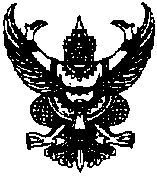 ที่  ลป 77901.1/                                                                 องค์การบริหารส่วนตำบลวังซ้าย                                                                                                                                                                        129 หมู่ที่ 10 ตำบลวังซ้าย                                                                                          อำเภอวังเหนือ จังหวัดลำปาง                                                                                        52140                กันยายน  ๒๕๖2    เรื่อง	แผนการตรวจสอบภายในประจำปีงบประมาณ พ.ศ. ๒๕๖3 เรียน	นายอำเภอวังเหนือ อ้างถึง	หลักเกณฑ์กระทรวงการคลังว่าด้วยมาตรฐานและหลักเกณฑ์ปฏิบัติการตรวจสอบภายในสำหรับหน่วยงานของรัฐ พ.ศ.2561 สิ่งที่ส่งมาด้วย สำเนาแผนการตรวจสอบภายในประจำปีงบประมาณ พ.ศ. ๒๕๖3     จำนวน   1  ชุด    ตามหลักเกณฑ์กระทรวงการคลังว่าด้วยมาตรฐานและหลักเกณฑ์ปฏิบัติการตรวจสอบภายในสำหรับหน่วยงานของรัฐ   พ.ศ.2561 ข้อ  4  ให้หน่วยงานของรัฐตามพระราชบัญญัติวินัยการเงินการคลังของรัฐ พ.ศ.2561 ถือปฏิบัติตามมาตรฐานและหลักเกณฑ์ปฏิบัติการตรวจสอบภายในสำหรับหน่วยงานของรัฐที่แนบท้ายหลักเกณฑ์ฉบับนี้ นั้นองค์การบริหารส่วนตำบลวังซ้าย  ขอส่งสำเนาแผนการตรวจสอบภายใน ประจำปีงบประมาณ ๒๕๖3  รายละเอียดปรากฏตามที่ส่งมาพร้อมนี้  		จึงเรียนมาเพื่อโปรดทราบ        ขอแสดงความนับถือ      (นางผ่องนภา   คิดอ่าน)     นายกองค์การบริหารส่วนตำบลวังซ้ายสำนักปลัด  อบต.วังซ้าย         โทรศัพท์   ๐-๕๔๒๗-๙๓๓๓ โทรสาร    ๐-๕๔๒๗-๙๔๘๒ 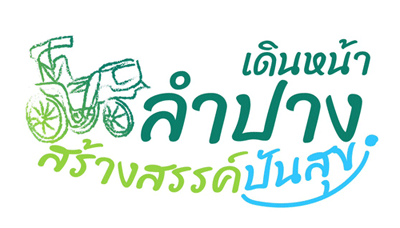 ที่ปัจจัยและเกณฑ์ความเสี่ยงกิจกรรมกระบวนการและวิธีการปฏิบัติงานแผน-ผลการปฏิบัติงานผลการประเมินระบบการควบคุมภายในด้านกฎหมาย ระเบียบ และข้อบังคับคะแนนความเสี่ยง(เฉลี่ย)สำนักปลัด๑การจัดทำแผนพัฒนาท้องถิ่น43333.25๒การจัดทำข้อบัญญัติ งบประมาณรายจ่ายประจำปี33333๓การรับลงทะเบียนของผู้รับเบี้ยยังชีพ22222๔การจ่ายเบี้ยยังชีพ33232.755การใช้และการรักษารถยนต์ขององค์กรปกครองส่วนท้องถิ่น44333.5กองคลัง6คำสั่งแต่งตั้งคณะกรรมการตามระเบียบระเบียบกระทรวงมหาดไทย ว่าด้วยการรับเงิน การเบิกจ่ายเงิน การฝากเงิน การเก็บรักษาเงิน  และการตรวจเงินขององค์กรปกครองส่วนท้องงถิ่น พ.ศ. 2547 และที่แก้ไขเพิ่มเติม111117ฎีกาเบิกจ่ายเงินตามงบประมาณและนอกงบประมาณ43333.258ตรวจสอบพัสดุ การเก็บรักษา         การควบคุมและการจำหน่ายพัสดุ44333.59การจัดเก็บรายได้43333.2510ลูกหนี้เงินยืมราชการ23232.511การจัดทำบัญชีคอมพิวเตอร์ขององค์กรปกครองส่วนท้องถิ่น e-LAAS23232.512การปฏิบัติตามระเบียบระทรวงมหาดไทยว่าด้วยการใช้และรักษารถยนต์ขององค์กรปกครองส่วนท้องถิ่น พ.ศ. 254844333.5กองช่าง13การจัดทำราคากลางโครงการก่อสร้าง43333.2514การคำนวณค่า K22222ที่ปัจจัยและเกณฑ์ความเสี่ยงกิจกรรมกระบวนการและวิธีการปฏิบัติงานแผน-ผลการปฏิบัติงานผลการประเมินระบบการควบคุมภายในด้านกฎหมาย ระเบียบ และข้อบังคับคะแนนความเสี่ยง(เฉลี่ย)ศูนย์พัฒนาเด็กเล็ก อบต.วังซ้าย15การจัดทำแผนยุทธศาสตร์ของศูนย์พัฒนาเด็กเล็กอบต.วังซ้าย แผนพัฒนาฯ และแผนปฏิบัติการฯ43333.2516ฎีกาเบิกจ่ายเงินของศูนย์พัฒนาเด็กเล็กองค์การบริหารส่วนตำบลวังซ้าย44333.517การจัดทำบัญชีของศูนย์พัฒนาเด็กเล็กองค์การบริหารส่วนตำบลวังซ้าย44444ลำดับหน่วยงานกิจกรรมคะแนน๑ศูนย์พัฒนาเด็กเล็กอบต.วังซ้ายการจัดทำบัญชีของศูนย์พัฒนาเด็กเล็กองค์การบริหารส่วนตำบลวังซ้าย4๒ศูนย์พัฒนาเด็กเล็กอบต.วังซ้ายฎีกาเบิกจ่ายเงินของศูนย์พัฒนาเด็กเล็กองค์การบริหารส่วนตำบลวังซ้าย3.53สำนักปลัดการใช้และการรักษารถยนต์ขององค์กรปกครองส่วนท้องถิ่น3.54กองคลังการปฏิบัติตามระเบียบระทรวงมหาดไทยว่าด้วยการใช้และรักษารถยนต์ขององค์กรปกครองส่วนท้องถิ่น พ.ศ. 25483.55กองคลังตรวจสอบพัสดุ การเก็บรักษา การควบคุมและการจำหน่ายพัสดุ3.56สำนักปลัดการจัดทำแผนพัฒนาท้องถิ่น3.257กองคลังฎีกาเบิกจ่ายเงินตามงบประมาณและนอกงบประมาณ3.25   8กองคลังการจัดเก็บรายได้3.25   9กองช่างการจัดทำราคากลางโครงการก่อสร้าง3.2510ศูนย์พัฒนาเด็กเล็กอบต.วังซ้ายการจัดทำแผนยุทธศาสตร์ของศูนย์พัฒนาเด็กเล็กองค์การบริหารส่วนตำบลวังซ้าย แผนพัฒนาฯ และแผนปฏิบัติการฯ3.2511สำนักปลัดการจัดทำข้อบัญญัติงบประมาณรายจ่ายประจำปี312สำนักปลัดการจ่ายเบี้ยยังชีพ2.7513กองคลังการจัดทำบัญชีคอมพิวเตอร์ขององค์กรปกครองส่วนท้องถิ่น e-LAAS2.514กองคลังลูกหนี้เงินยืมราชการ2.515กองช่างการคำนวณค่า K216สำนักปลัดการรับลงทะเบียนของผู้รับเบี้ยยังชีพ217กองคลังคำสั่งแต่งตั้งคณะกรรมการตามระเบียบระเบียบกระทรวงมหาดไทย ว่าด้วยการรับเงิน การเบิกจ่ายเงิน การฝากเงิน การเก็บรักษาเงิน  และการตรวจเงินขององค์กรปกครองส่วนท้องงถิ่น พ.ศ. 2547 และที่แก้ไขเพิ่มเติม1หน่วยรับตรวจระดับความเสี่ยงกิจกรรมที่ตรวจระดับความเสี่ยงจำนวนจำนวนจำนวนหน่วยรับตรวจระดับความเสี่ยงกิจกรรมที่ตรวจระดับความเสี่ยงครั้งวันคนสำนักปลัด3.2การจัดทำแผนพัฒนาท้องถิ่น3.252121สำนักปลัด3.2การจัดทำข้อบัญญัติงบประมาณรายจ่ายประจำปี   การโอนงบประมาณ การแก้ไขเปลี่ยนแปลงคำชี้แจงงบประมาณ32๑21สำนักปลัด3.2การรับลงทะเบียนของผู้ได้รับเบี้ยยังชีพ22121สำนักปลัด3.2การจ่ายเบี้ยยังชีพ2.752121สำนักปลัด3.2การใช้และการรักษารถยนต์ขององค์กรปกครองส่วนท้องถิ่น3.52121กองคลัง3.13คำสั่งแต่งตั้งคณะกรรมการตามระเบียบระเบียบกระทรวงมหาดไทย ว่าด้วยการรับเงิน การเบิกจ่ายเงิน การฝากเงิน การเก็บรักษาเงิน  และการตรวจเงินขององค์กรปกครองส่วนท้องงถิ่น พ.ศ. 2547 และที่แก้ไขเพิ่มเติม1111กองคลัง3.13ฎีกาเบิกจ่ายเงินตามงบประมาณและนอกงบประมาณ3.253601กองคลัง3.13ตรวจสอบพัสดุ การเก็บรักษา การควบคุมและการจำหน่ายพัสดุ3.53301กองคลัง3.13การจัดเก็บรายได้3.253301กองคลัง3.13ลูกหนี้เงินยืมราชการ2.5391กองคลัง3.13การจัดทำบัญชีคอมพิวเตอร์ขององค์กรปกครองส่วนท้องถิ่น e-LAAS2.53301กองคลัง3.13การปฏิบัติตามระเบียบระทรวงมหาดไทยว่าด้วยการใช้และรักษารถยนต์ขององค์กรปกครองส่วนท้องถิ่น พ.ศ. 25483.5310       1กองช่าง2.63การจัดทำราคากลางโครงการก่อสร้าง3.252201กองช่าง2.63การคำนวณค่า K22101ศูนย์พัฒนา เด็กเล็กอบต.วังซ้าย3.58การจัดทำแผนยุทธศาสตร์ของศูนย์พัฒนาเด็กเล็กองค์การบริหารส่วนตำบลวังซ้าย แผนพัฒนาฯ และแผนปฏิบัติการฯ3.251  61ศูนย์พัฒนา เด็กเล็กอบต.วังซ้าย3.58ฎีกาเบิกจ่ายเงินของศูนย์พัฒนาเด็กเล็กองค์การบริหารส่วนตำบลวังซ้าย3.5271ศูนย์พัฒนา เด็กเล็กอบต.วังซ้าย3.58การจัดทำบัญชีของศูนย์พัฒนาเด็กเล็กองค์การบริหารส่วนตำบลวังซ้าย4271รวมรวมรวม280หน่วยรับตรวจเรื่องที่จะตรวจความถี่ในการตรวจสอบจำนวนครั้ง / ปีระยะเวลาที่ตรวจสอบผู้รับผิดชอบสำนักปลัด๑. แผนพัฒนาท้องถิ่น (พ.ศ.2561 - 2565)๒. การจัดทำข้อบัญญัติงบประมาณรายจ่ายประจำปี  การโอน   งบประมาณ และการแก้ไขเปลี่ยนแปลงคำชี้แจงงบประมาณ3. การรับลงทะเบียนของผู้ได้รับเบี้ยยังชีพ4. การจ่ายเบี้ยผู้ได้รับเบี้ยยังชีพ5. การใช้และการรักษารถยนต์ขององค์กรปกครองส่วนท้องถิ่น          2 ครั้ง/ปี2 ครั้ง/ปี2 ครั้ง/ปี2 ครั้ง/ปี2 ครั้ง/ปี      พ.ย. - ธ.ค. 62, มี.ค. - เม.ย. 63นางอารีย์  วงค์เมทานักวิชาการตรวจสอบภายในชำนาญการหน่วยรับตรวจเรื่องที่จะตรวจความถี่ในการตรวจสอบจำนวนครั้ง / ปีระยะเวลาที่ตรวจสอบผู้รับผิดชอบกองคลัง1. คำสั่งแต่งตั้งคณะกรรมการตามระเบียบระเบียบกระทรวงมหาดไทย     ว่าด้วยการรับเงิน การเบิกจ่ายเงิน การฝากเงิน การเก็บรักษาเงิน        และการตรวจเงินขององค์กรปกครองส่วนท้องงถิ่น พ.ศ. 2547 และ   ที่แก้ไขเพิ่มเติม2. ฎีกาเบิกเงินตามงบประมาณและนอกงบประมาณ3. ตรวจสอบพัสดุ การเก็บรักษา การควบคุม และการจำหน่ายพัสดุ4. การจัดเก็บรายได้5. ลูกหนี้เงินยืมราชการ6. การจัดทำบัญชีคอมพิวเตอร์ขององค์กรปกครองส่วนท้องถิ่น e-LAAS7. การปฏิบัติตามระเบียบระทรวงมหาดไทยว่าด้วยการใช้และรักษา     รถยนต์ขององค์กรปกครองส่วนท้องถิ่น พ.ศ. 25481 ครั้ง/ปี3 ครั้ง/ปี3 ครั้ง/ปี3 ครั้ง/ปี3 ครั้ง/ปี3 ครั้ง/ปี3 ครั้ง/ปีต.ค.62ม.ค. - ก.พ. 63,พ.ค. - มิ.ย. 63,ส.ค. – ก.ย. 63นางอารีย์  วงค์เมทานักวิชาการตรวจสอบภายในชำนาญการหน่วยรับตรวจเรื่องที่จะตรวจความถี่ในการตรวจสอบจำนวนครั้ง / ปีระยะเวลาที่ตรวจสอบผู้รับผิดชอบกองช่าง1. การจัดทำราคากลางโครงการก่อสร้าง2. การคำนวณค่า K2 ครั้ง/ปีมี.ค. 63ก.ค. 63นางอารีย์  วงค์เมทานักวิชาการตรวจสอบภายในชำนาญการหน่วยรับตรวจเรื่องที่จะตรวจความถี่ในการตรวจสอบจำนวนครั้ง / ปีระยะเวลาที่ตรวจสอบผู้รับผิดชอบศูนย์พัฒนา   เด็กเล็ก อบต.วังซ้าย1.  การจัดทำแผนยุทธศาสตร์ของศูนย์พัฒนาเด็กเล็กองค์การบริหาร      ส่วนตำบลวังซ้าย แผนพัฒนาฯ และแผนปฏิบัติการฯ2.  ฎีกาเบิกจ่ายเงินของศูนย์พัฒนาเด็กเล็กองค์การบริหารส่วนตำบล         วังซ้าย3.  การจัดทำบัญชีของศูนย์พัฒนาเด็กเล็กองค์การบริหารส่วนตำบล     วังซ้าย1 ครั้ง/ปี2 ครั้ง/ปี2 ครั้ง/ปีต.ค. 62ม.ค.63, ก.ค.63ม.ค. 63, ก.ค.63นางอารีย์  วงค์เมทานักวิชาการตรวจสอบภายในชำนาญการ